Welcome to the Jerusalem Scavenger hunt.  Seven clues in honor of Jerusalem’s seven mountains. ANSWER KEYGuidelines: A team should work together to solve all the clues. Designate one person to share their screen so you can all see this doc.  That person should be prepared to toggle back and forth between this doc and other windows. Many clues are found at a bit.ly which is a short version of a long URL. Simply write in a new browser:  bit.ly/	followed by your group’s answer and it will take you to an article, video, image, etc.  Unless indicated otherwise, the words in a bit.ly are written in lowercase letters. If there are two words or words and a number they will be written with no spaces. All info needed can be found on the pages that are provided.  You can use your phone or other devices if you wish.   Above all, this is a game. Have fun!CLUE 1 Open this QR code on your phone or go to the link below 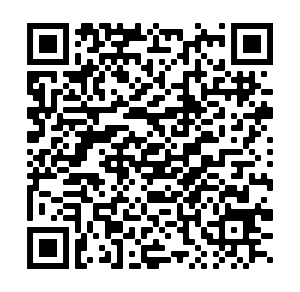  link:  https://www.i24news.tv/en/news/israel/1581961904-israel-plans-to-extend-tel-aviv-train-line-to-western-wall-in-old-city While Israel’s entire train system started in 1892 when the Turkish Ottoman Empire ruled what is now Israel, this specific modern line to Jerusalem opened in September 2018 (actually – reopened; it existed for many decades but wasn‘t operating …. another story!).    The name of the station in English (only the word after “Jerusalem”) plus the digits of the time at the station will take you to your next clue (I.e. if the clock at Paddington Station showed 9:45, it would be paddington945)     Name of this station (destination of the train; it’s technically 2 words but only write the 2nd word.  Hint: it’s on the train itself!) __navon_________ Time on the clock __3:25__________ Bit.ly/navon325 CLUE 2 This is the name of the train station in Jerusalem and also Israel’s 5th President.  While he wasn’t the first president of Israel (that was Chaim Weizman!), he was the first president to be born in a specific city.  Name of that city:  _jerualem______________ Click on that city’s hyperlink which is referenced in the first three lines.  Look for the number of times this place was destroyed, besieged, captured and recaptured and attacked: destroyed = 2, besieged = 23, captured and recaptured = 44; attacked = 52.                TOTAL: 121_________  The bit.ly link to your next clue is the name of the city of this president's birth plus the sum of the attacks, besieges etc. Bit.ly/jerusalem121CLUE 3  This video clip is of a special place in Jerusalem, the first neighborhood built outside the walls of the Old City.  Watch the video until you find the name of this place and the year they started building.   Name _Yemin Moshe____ Year ____1860_____ The bit.ly to your next clue is the first word of the 2-word place and the year building started Bit.ly/yemin1860CLUE 4 You’re now in another special and unique location in Jerusalem – one of my absolute favorites! What is the 2-word name of this place __Mahane Yehuda_____ What is the flavor of the rugelach ____chocolate__________ What is Jerusalem’s 2-digit telephone area code:  ______02________ The bit.ly to your next clue is Jerusalem’s 2-digit telephone area code + flavor of the rugelachbit.ly/02chocolateCLUE 5 The image in this article is probably one of the most iconic images of the Six-Day War, when Israel crippled Egypt’s, Syrian’s and Jordan’s militaries and gained control over the Gaza strip, Sinai Peninsula, the West Bank and East Jerusalem.  These three soldiers were among Israel’s troops that entered the Jewish Quarter of the Old City in June, 1967.   The clue to your next bit.ly is the first name of the photographer + the age he was when he took the photo. First name of photographer _David___________ His age when he took the photograph: ___43_____ Bit.ly/david43CLUE 6 Ahlan wa Sahlan – welcome!  You’re now in East Jerusalem. This store was established in 1985 by Imad Muna, an educator. His family can trace their roots to 17th century Jerusalem.  This store is a leading bookstore focused on Middle Eastern culture and the Israel-Arab conflict, and they also organize book launches, film screenings and lectures.   The clue to your next bit.ly is the brand of the notebooks + the street number of Salah El Din where this store is located.The brand of notebooks being sold:  moleskine__ The street number on Salah El Din Street _19___Bit.ly/moleskine19CLUE 7 This institution, also located in East Jerusalem, was established in 1918, 30 years before the establishment of the State of Israel.  Its first board of governors included Albert Einstein, Sigmund Freud, and Martin Buber, and 15 Nobel Prize winners have been affiliated here. The name of the city where this institution is located ____Jerusalem_____ The number of vowels in the image  13________ Israel’s telephone country code _972_______ The last bit.ly is the name of the city+the sum of the vowels and Israel’s telephone country code Bit.ly/jerusalem985